Lean Healthcare Rapid Improvement Event Internship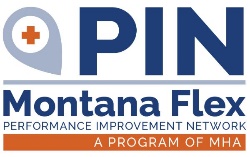 A partnership of Montana Flex Program and Montana State University Industrial and Management Systems. 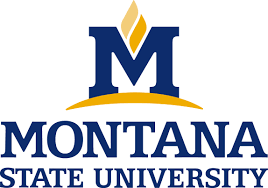 PROJECT BACKGROUND & DESCRIPTION                                                           Montana State University’s Industrial and Management Systems Engineering (MSU-IMSE) Program provides two interns to conduct rapid process improvement projects at eight Critical Access Hospitals (CAHs) across Montana.  The interns will spend two weeks at each selected CAH to implement a pre-determined and focused process improvement project selected by each facility under the direction of an appointed hospital contact and the CAH CEO.  The interns’ work will be supervised and coached daily by a graduate of the MSU-IMSE program with experience in Lean Healthcare with additional training and consulting provided by MSU-IMSE faculty advisors.  The ultimate goal of the project, when possible, is implementing and testing a solution based on the analysis while the interns are onsite. This is typically the most rewarding and insightful part of the project for interns and facility staff; bridging the theoretical environment with hands on application.  The interns will then conduct a follow-up conference with the appointed hospital contact and the CAH CEO two to four weeks after completing the onsite project.  MT Flex Program COMMITMENTSCollaborate with MSU-IMSE Department in the delivery of this project.Create and coordinate a means for MSU-IMSE interns to apply their knowledge and skills in a rural healthcare setting.Request periodic reports regarding progress/outcomes from MT CAH.MSU-IMSE Intern COMMITMENTSApply and incorporate lean process management principles at MT CAHs via a rapid improvement event.[May] request data from the hospital related to each project.  Collaborate with existing Lean projects when applicable.Comply with each hospital’s HIPAA requirements.Prepare and submit a final report for the facility and MT Flex by September 9, 2022.CRitICAL ACCESS HOSPITAL COMMITMENTSCEO involvement with intern in project development.  This is essential.Ensure the key members of the department affected by the project are on-board and available for project participation.Hospital staff to cooperate with intern and ensure, to the best of their ability, a positive relationship with the intern.Hospital staff to provide the intern with the tools, information and materials that will enable them to complete the project.Provide historical data, for process analysis, to be made available to the students at the time of their arrival at the facility.Provide housing for intern while on site for two weeks.Provide at least one meal per day; preferably two per day.Communicate any problems/issues with MT Flex in a timely manner.The main project contact and the CEO (if available) participating in a follow-up interview with MSU/MT Flex (scheduled approximately four weeks after the on-site project).Eligibility REQUIREMETNSAll Montana CAHs are eligible to apply for participation in this project.  Only complete applications will be considered.  A complete application consists of pages 3-7 of this document.Complete applications must be received by: March 31, 2022.  If a chosen facility determines they are unable to participate in this project, the next acceptable applicant will be offered the chance to participate.  Applications are reviewed by MSU-IMSE faculty advisor and project coach for efficacy and appropriateness given the short time frame of the rapid improvement event.Project Milestones (subject to change)MT Flex Program ContactJennifer Wagner, Rural Hospital Improvement Coordinator
Jennifer.wagner@mtha.org	406.457.8000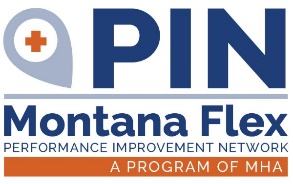 Application
Lean Healthcare Rapid Improvement Event Internship
Facility Name: _____________________________________________________________________City: _______________________________________________________________________________
CEO Name: _____________________________________________________Phone: ______________ CEO EMail: _________________________________________________________________________Main Project Contact NAme: ___________________________________ Phone: ______________ EMAIL:______________________________________________________________________________      The Main Project Contact must be available during the project period.Will your facility require a background check for the student?   This will have no bearing on your selection, but is to help us prepare and plan for the student being on site to do variable time lags in background checks.    ___________YES       ______________No 
Schedule Your ProjectIndicate all dates when you can accommodate intern activity at your facility. Key staff members from the department(s) affected by the project and the main project contact must be available during the time period. Rank by preference 1 - 4 or NAFacility responsibilities and expectations AGREEMENT  Each must be initialed by both the CEO and the Main Project Contact (MPC) before application will be consideredDescribe Your Project IdeasBriefly describe 2 rapid improvement events for implementation at your facility in priority order.  See list on pages 8-9 for examples of possible projects and their associated metrics.  Project selection is determined by mutual agreement between the CAH, MSU-IMSE faculty, project coach based on efficacy and reasonableness.  PRIMARY PROJECT CHOICE:Describe the rapid improvement project the intern will address:List all stakeholders in the project be sure to include all staff and departments affected?Explain the issues/problems are you experiencing with the current process.What metrics will be used to measure the improvements made during the project (see pages 8-9)?What do you hope to achieve by the end of the two-week event?  State in clear, specific terms that are measurable.Is there existing data available to be used for tracking these metrics?
    Can collect data prior to intern’s arrival but may need assistance.
    I may need help determining what data to collect
    Interns will be able to observe enough events to fully understand the issues/problems in a 
        short period of time.    Yes (please describe)SECONDARY PROJECT CHOICEDescribe the rapid improvement project the intern will address:List all stakeholders in the project be sure to include all staff and departments affected?Explain the issues/problems are you experiencing with the current process.What metrics will be used to measure the improvements made during the project (see pages 8-9)?What do you hope to achieve by the end of the two-week event?  State in clear, specific terms that are measurable.Is there existing data available to be used for tracking these metrics?
    Can collect data prior to intern’s arrival but may need assistance.
    I may need help determining what data to collect
    Interns will be able to observe enough events to fully understand the issues/problems in a 
        short period of time.    Yes (please describe)Required signaturesApplications without required signatures will not be eligible for consideration.I have read and understand the timeline, guidelines and criteria for participation in the Lean Healthcare Project.  Main Project Contact ______________________________________ Date____________CEO___________________________________________________ Date ____________ APPLICATIONS MUST BE EMAILED OR FAXED NO LATER THAN MARCH 31, 2021!Late, unsigned or incomplete applications will not be considered for this project.A complete application package consists of Pages 3-7 of this application.
Send to:Jennifer.wagner@mtha.org406-457-8039Project Ideas and Examples     March 1Project applications distributed to MT CAHsMarch 31Application DeadlineApril 20Applications reviewed, facilities and interns selectedApril 20Project definition form sent to accepted facilities.April 30Intern to facility assignments and schedules finalizedMay – JulyConduct project planning & scoping calls.Scheduled 2-4 weeks prior to student arrival.June – AugustInterns on site!August - SeptemberProjects completed and summarized.
Assessment interviews completed.June 6 – June 17  (Must be able to accommodate both interns for this session)June 20 – July 1July 11 – July 22July 25 – August 5CEOMPCThe main project contact must be available during the project period.The main project contact will spend time with the intern and assist in defining the project and help with problems that may arise.The facility is able to provide housing for the intern(s) while on site.The facility can provide, at minimum, one meal per day, preferable two.The facility can provide a work station for the intern with internet access.The main project contact will provide the intern with materials and information necessary to complete the agreed upon project. The main project contact will pull and provide relevant data before the arrival of the intern, if possible.The department affected by the improvement project will be informed of project goals and expectations and will actively participate in any analysis and implementation efforts.Area Department(s)Example Metric(s)Financial PerformanceBusiness OfficeDecrease Time to Process Funds ReceivedFinancial PerformanceBusiness OfficeDecrease Billing Cycle TimeFinancial PerformanceTranscriptionsReduce # of lines waiting for transcriptionFinancial PerformanceTranscriptionsReduce # of days/hours of documentationFinancial PerformanceFront Desk/ Check-in/ Admissions/Check-outIncrease accuracy of insurance informationFinancial PerformanceFront Desk/ Check-in/ Admissions/Check-outDecrease # (non)Insured Patients w/unpaid balancesFinancial PerformanceFront Desk/ Check-in/ Admissions/Check-outIncrease # upfront collectionsFinancial PerformanceFront Desk/ Check-in/ Admissions/Check-outDecrease # of unpaid/unprocessed visitsInventory ManagementSupply/ Inventory/ PharmacyReduce amount of inventory ($ or days)Inventory ManagementSupply/ Inventory/ PharmacyReduce loss associated with outdated inventoryInventory ManagementSupply/ Inventory/ PharmacyReduce ordering time/errorsInventory ManagementSupply/ Inventory/ PharmacyReduce search time/ travel timeInventory ManagementSupply/ Inventory/ PharmacyReduce # of billable items that are not billed outInventory ManagementSupply/ Inventory/ PharmacyDecrease the amount of $ in lost suppliesPatient SchedulingClinic/Outpatient Services/Lab/ClinicIncrease the accuracy of time allotted for scheduled appt'sPatient SchedulingClinic/Outpatient Services/Lab/ClinicDecrease # walk-ins/ increase # scheduled appt's (follow-up visits)Patient SchedulingClinic/Outpatient Services/Lab/ClinicDecrease patient cycle times (check-in, lab services, etc.)Staffing/ Cycle TimesAny DepartmentReduce amount of non-value added time in any processStaffing/ Cycle TimesAny DepartmentDecrease search time/travel timeStaffing/ Cycle TimesAny DepartmentReduce travel distance (layout changes)Staffing/ Cycle TimesAny DepartmentDecrease set-up/ break-down timeStaffing/ Cycle TimesAny DepartmentDecrease change over timeStaffing/ Cycle TimesAny DepartmentMaximize staffing requirements/ utilizationPatient Satisfaction & Patient SafetyAny DepartmentOn time delivery of service (Increase accuracy of arrivals at scheduled start time)Patient Satisfaction & Patient SafetyAny DepartmentDecrease admissions/discharge process timesPatient Satisfaction & Patient SafetyAny DepartmentDecrease # of possible patient confidentiality infringementsPatient Satisfaction & Patient SafetyAny DepartmentIncrease bar code scanning accuracyPatient Satisfaction & Patient SafetyAny DepartmentIncrease hand washing eventsPatient Satisfaction & Patient SafetyAny DepartmentIncrease use of preventative measures for those with Falls RiskPatient Satisfaction & Patient SafetyAny DepartmentIncrease the documentation of use of preventative measures (Falls)Patient Satisfaction & Patient SafetyAny DepartmentIncrease number of falls patients receiving follow-up care/instructionsPatient Satisfaction & Patient SafetyAny DepartmentIncrease visibility of patient safety measures (call lights, signals, etc.)Patient Satisfaction & Patient SafetyAny DepartmentImprove patient communications with providers/ nurses